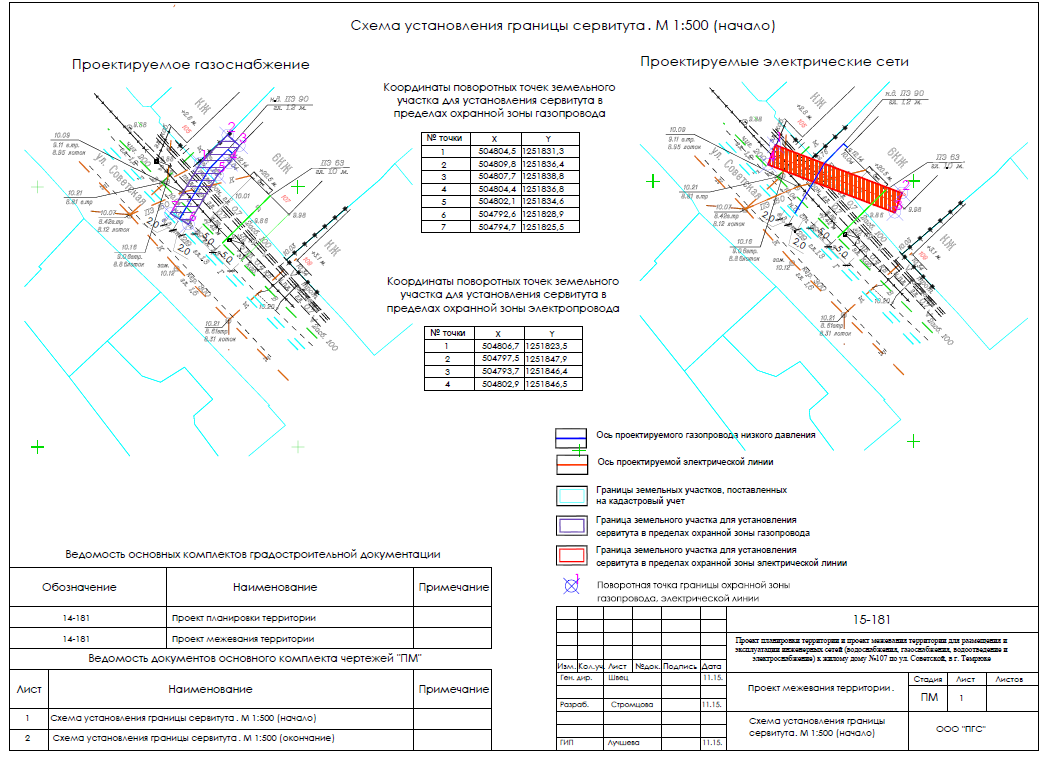 2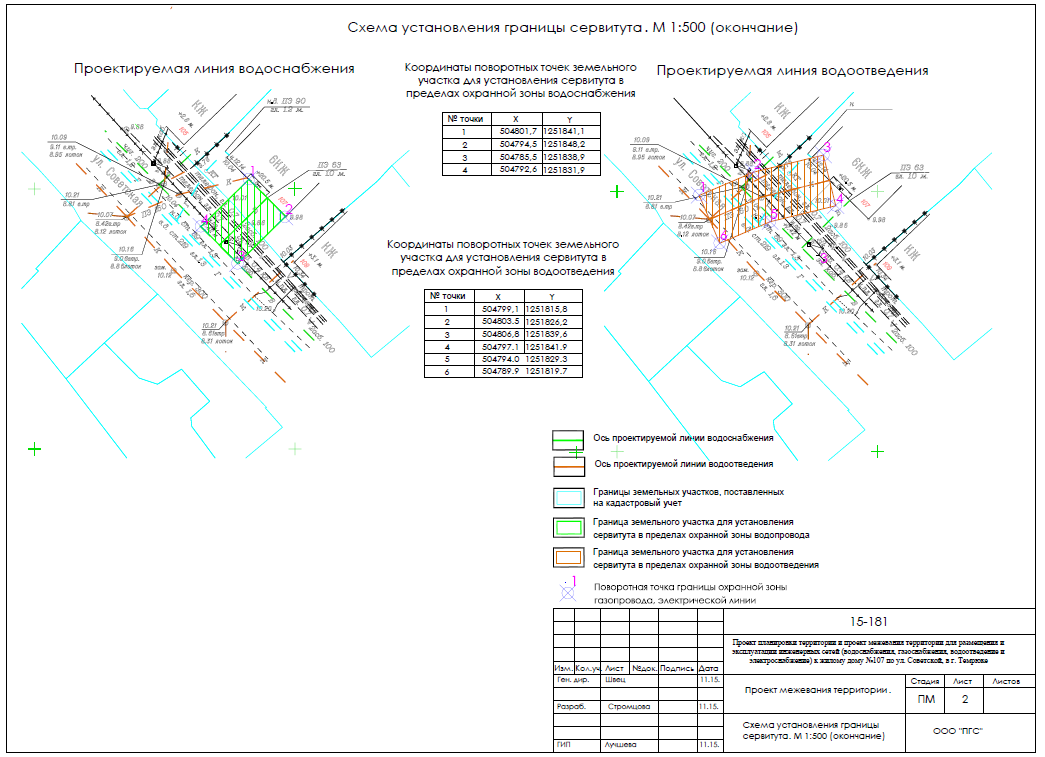 Заместитель главы Темрюкского городского поселенияТемрюкского района												В.Д.ШабалинПРИЛОЖЕНИЕ №2к постановлению администрацииТемрюкского городского поселенияТемрюкского районаот  25.11.2015 №  1298